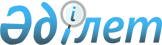 О проекте Закона Республики Казахстан "О внесении изменений и дополнений в некоторые законодательные акты Республики Казахстан по вопросам национальной безопасности"Постановление Правительства Республики Казахстан от 16 июня 2009 года № 910
      Правительство Республики Казахстан 

ПОСТАНОВЛЯЕТ:




      внести на рассмотрение Мажилиса Парламента Республики Казахстан проект Закона Республики Казахстан "О внесении изменений и дополнений в некоторые законодательные акты Республики Казахстан по вопросам национальной безопасности".

      

Премьер-Министр




      

Республики Казахстан

                       

К. Масимов


Проект



Закон Республики Казахстан





О внесении изменений и дополнений в некоторые законодательные






акты Республики Казахстан по вопросам национальной безопасности



      


Статья 1.


 Внести изменения и дополнения в следующие законодательные акты Республики Казахстан:



      1. В 
 Трудовой кодекс 
 Республики Казахстан от 15 мая 2007 года (Ведомости Парламента Республики Казахстан, 2007 г., № 9, ст. 65; № 19, ст. 147; № 20, ст. 152; № 24, ст. 178; 2008 г., № 21, ст. 97; № 23, ст. 114; 
 Закон 
 Республики Казахстан от 29 апреля 2009 года "О внесении изменений и дополнений в некоторые законодательные акты Республики Казахстан по вопросам их приведения в соответствии с нормами Республики Казахстан", опубликованный в газетах "Егемен Қазақстан" и "Казахстанская правда" 8 мая 2009 года; 
 Закон 
 Республики Казахстан от 5 мая 2009 года "О внесении изменений и дополнений в некоторые законодательные акты Республики Казахстан по вопросам занятости и обязательного социального страхования", опубликованный в газетах "Егемен Қазақстан" 6 мая 2009 года и "Казахстанская правда 7 мая 2009 года"):



      в пункте 1 статьи 256 после слов "органах национальной безопасности," дополнить словами "уполномоченном органе внешней разведки,".



      2. В 
 Закон 
 Республики Казахстан от 15 сентября 1994 года "Об оперативно-розыскной деятельности" (Ведомости Верховного Совета Республики Казахстан, 1994 г., № 13-14, ст. 199; 1995 г., № 24, ст. 167; Ведомости Парламента Республики Казахстан, 1996 г., № 14, ст. 275; 1998 г., № 24, ст. 436; 2000 г., № 3-4, ст. 66; 2001 г., № 8, ст. 53; № 17-18, ст. 245; 2002 г., № 4, ст. 32; № 15, ст. 147; № 17, ст. 155; 2004 г., № 18, ст. 106; № 23, ст. 142; № 24, ст. 154; 2005 г., № 13, ст. 53; 2007 г., № 2, ст. 18; 
 Закон 
 Республики Казахстан от 7 апреля 2009 года "О внесении изменений и дополнений в некоторые законодательные акты Республики Казахстан по вопросам обеспечения безопасности лиц, участвующих в уголовном процессе", опубликованный в газетах "Егемен Қазақстан" и "Казахстанская правда" 11 апреля 2009 года; 
 Закон 
 Республики Казахстан от 29 апреля 2009 года "О внесении изменений и дополнений в некоторые законодательные акты Республики Казахстан по вопросам их приведения в соответствии с нормами Республики Казахстан", опубликованный в газетах "Егемен Қазақстан" и "Казахстанская правда" 8 мая 2009 года; 
 Закон 
 Республики Казахстан от 5 мая 2009 года "О внесении изменений и дополнений в некоторые законодательные акты Республики Казахстан по вопросам занятости и обязательного социального страхования", опубликованный в газетах "Егемен Қазақстан" 6 мая 2009 года и "Казахстанская правда" 7 мая 2009 года):



      1) статью 6 дополнить подпунктом б-1) следующего содержания:



      "б-1) уполномоченный орган внешней разведки";



      2) абзац второй пункта 2 статьи 10 дополнить словами ", уполномоченный орган внешней разведки";



      3) в части третьей пункта 2 статьи 12 после слов "Служба охраны Президента Республики Казахстан" дополнить словами ", уполномоченный орган внешней разведки".



      3. В 
 Закон 
 Республики Казахстан от 21 декабря 1995 года "Об органах национальной безопасности" (Ведомости Верховного Совета Республики Казахстан, 1995 г., № 24, ст. 157; Ведомости Парламента Республики Казахстан, 1997 г., № 10, ст. 108; № 12, ст. 184; 1998 г., № 23, ст. 416; № 24, ст. 436; 1999 г., № 8, ст. 233; № 23, ст. 920; 2000 г., № 3-4, ст. 66; 2001 г., № 20, ст. 257; 2002 г., № 6, ст. 72; № 17, ст. 155; 2004 г., № 23, ст. 142; 2007 г., № 9, ст. 67; № 10, ст. 69; № 20, ст. 152):



      1) в статье 12:



      подпункт 2) изложить в следующей редакции:



      "2) добывать разведывательную информацию в интересах обеспечения безопасности Республики Казахстан, повышения ее экономического, научно-технического и оборонного потенциала;";



      в подпункте 9) слова "проводить мероприятия" заменить словами "участвовать во взаимодействии с уполномоченным органом внешней разведки в проведении мероприятий";



      2) статью 13 дополнить подпунктом 2-1) следующего содержания:



      "2-1) осуществлять в пределах установленных полномочий во взаимодействии с уполномоченным органом внешней разведки разведывательную деятельность, в том числе с использованием радиоэлектронных средств".



      4. В 
 Закон 
 Республики Казахстан от 22 декабря 1998 года "О Национальном архивном фонде и архивах" (Ведомости Парламента Республики Казахстан, 1998 г., № 24, ст. 435; 2001 г., № 21-22, ст. 286; 2003 г., № 10, ст. 53; 2004 г., № 23, ст. 142; 2006 г., № 3, ст. 22; № 13, ст. 86; 2007 г., № 8, ст. 55):



      в пункте 1 статьи 22 после слов "Комитете национальной безопасности Республики Казахстан," дополнить словами "уполномоченном органе внешней разведки,".



      5. В 
 Закон 
 Республики Казахстан от 7 января 2005 года "Об обороне и Вооруженных Силах Республики Казахстан" (Ведомости Парламента Республики Казахстан, 2005 г., № 1-2, ст. 1; 2007 г., № 9, ст. 67; 2008 г., № 67, ст. 27):



      в подпункте 11) статьи 1 после слов "органы национальной безопасности," дополнить словами "уполномоченный орган внешней разведки,".



      6. В 
 Закон 
 Республики Казахстан от 18 февраля 2005 года "О противодействии экстремизму" (Ведомости Парламента Республики Казахстан, 2005 г., № 5, ст. 3; № 13, ст. 53):



      статью 6 дополнить подпунктом 7) следующего содержания:



      "7) органы внешней разведки осуществляют информирование государственных органов Республики Казахстан в отношении иностранных организаций, граждан и лиц без гражданства, которые своими действиями создают угрозу или наносят ущерб безопасности общества и государства.".



      7. В 
 Закон 
 Республики Казахстан от 8 июля 2005 года "О воинской обязанности и воинской службе" (Ведомости Парламента Республики Казахстан, 2005 г., № 14, ст. 60; 2007 г., № 9, ст. 67; № 20, ст. 152):



      в пункте 5 статьи 38 после слов "органов национальной безопасности" дополнить словами "и уполномоченного органа внешней разведки".



      


Статья 2.


 Настоящий Закон вводится в действие по истечении десяти календарных дней со дня его официального опубликования.

      

Президент




      

Республики Казахстан


					© 2012. РГП на ПХВ «Институт законодательства и правовой информации Республики Казахстан» Министерства юстиции Республики Казахстан
				